パワーエレクトロニクスは、半導体を用いて直流から交流、交流から直流への変換、電圧や電流、周波数を自在に制御する技術であり、効率的な電気エネルギー利用により低炭素化社会を実現するためのキーテクノロジーです。既に風力発電や太陽光発電、鉄道や自動車、産業機械、家電製品など生活に身近な様々なところに適用されています。一層の性能向上による省エネルギー化促進に加え、更なる適用分野や普及拡⼤による産業競争⼒の強化を目指した技術開発が進められています。新型コロナウィルス感染症の収束が見通せない状況を鑑み、本年の研究会では、パワーエレクトロニクスの先端材料の開発動向と、電動化社会の進展に伴うパワー半導体の開発状況について、WEB講演形式で開催いたします。◆　新型コロナウィルス感染症拡大防止の観点から、本研究会はWEB（Teams）にて行います。　　インターネット環境の整った場所での受講をお願いいたします。日　　時　　　令和２年11月２５日（水）　　　　１3時30分～１5時３０分　　　　　　　　　　　　　　　　　　　　　　　　　　　　　◆　主　　催　　　岡山県・公益財団法人岡山県産業振興財団参加費　　　無料　　プログラム参加申込　　下記ＵＲＬもしくは参加申込書に必要事項を記載のうえ、ＦＡＸまたはメールにてお申し込みください　※令和2年11月２0日（金）申込締切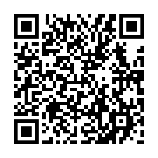 https://www.optic.or.jp/okayama-ssn/event_detail/index/2167html事務局　　公益財団法人岡山県産業振興財団　ものづくり支援部　研究開発支援課担当：猶原、松島　　　　　　TEL 086-286-9651		E-mail:	kaihatsu@optic.or.jp「2020 パワー半導体に関わる異業種研究会」2020年11月２５日　開催申　込　書申込期限　　令和２年11月２0日（金）　申込方法　　ＦＡＸまたはメールのいずれかでお申込み下さい。お申込み後、研究会受講に必要なURL、資料等についてはメールにてお送りさせて頂きますのでメールアドレスは必ずご記入ください。13:30～13:40開会の挨拶　　　　　　　　　　　　　　　　　　　　13:40～14:30≪研究機関講演≫「Si，SiC，GaNパワーデバイスの開発動向と課題」　　国立大学法人筑波大学　数理物質系　物理工学域教授　　岩室　憲幸　氏14:30～１４:40休憩（10分）14:40～15:30≪企業講演≫「電動化社会の到来　-パワー半導体が主役になる-」　　三菱電機株式会社　　　パワーデバイス製作所専任　　寺島　知秀　氏15:30閉会所属機関役　　職氏　　名連絡先TELE-mail（必須）所在地